25.03.20                                             I can find time intervals.Start timeOne hour later Quarter past 1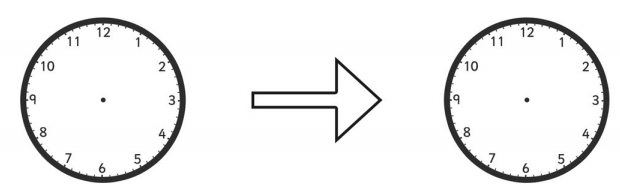 Quarter past 2Quarter past 3Quarter past 4Early Eric is always half an hour early. Late Liam is always half an hour late.What time do they arrive?Early Eric is always half an hour early. Late Liam is always half an hour late.What time do they arrive?Early Eric is always half an hour early. Late Liam is always half an hour late.What time do they arrive?Early EricDraw the hands on the clockLate Liam Swimming Quarter past 9Lunch Quarter past 12Football  Quarter past 4